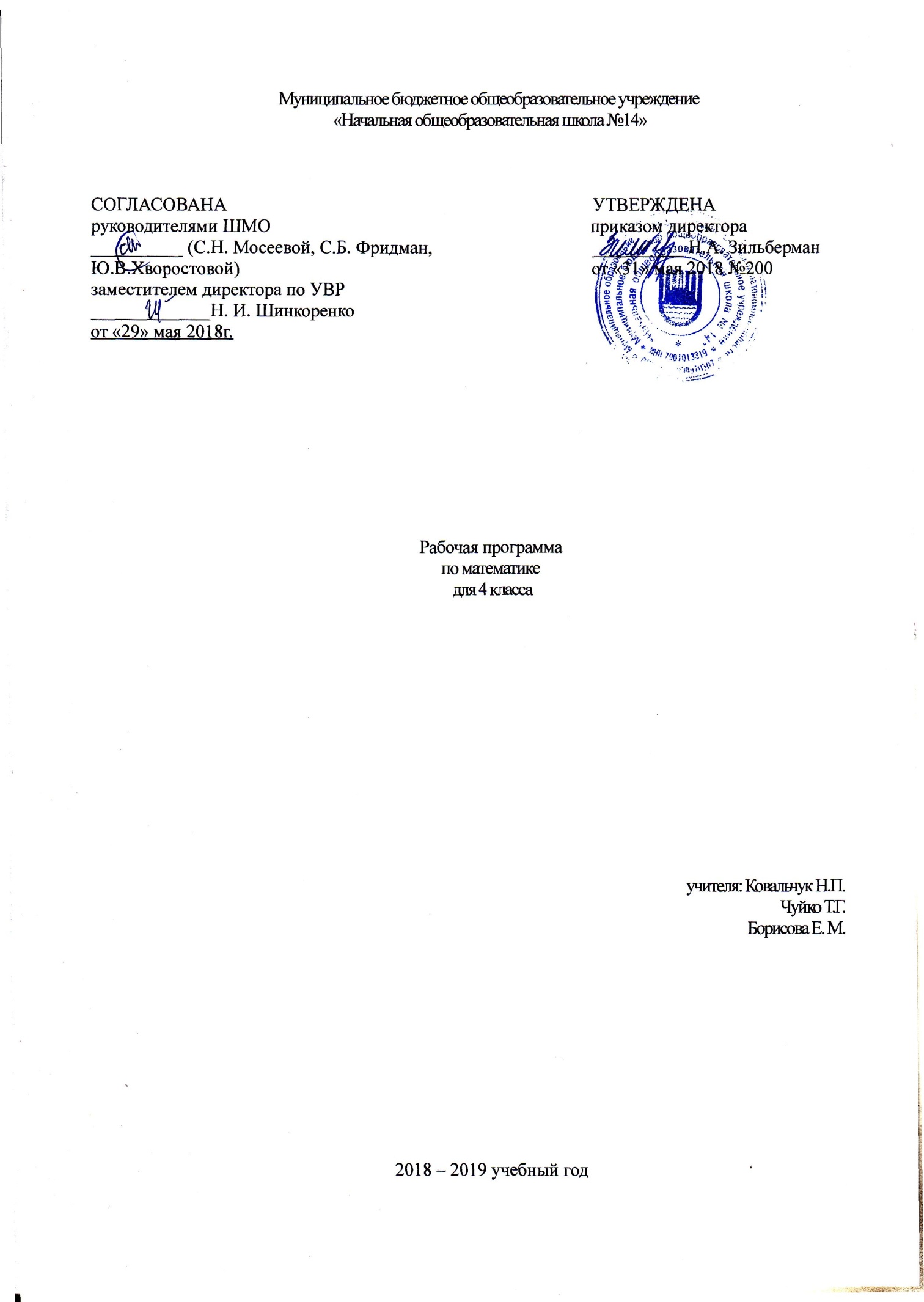 Пояснительная запискаРабочая программа составлена с ФГОС НОО (приказ Минобрнауки России от 06.10.2009 № 373 «Об утверждении и введении в действие федерального государственного образовательного стандарта начального общего образования»); на основе авторской программы по  математике,  авторы:  М.И. Моро, С.И. Волкова.     УМК «Школа России»: учебник «Математика», 3 класс в 2-х частях М.И. Моро, С.И. Волкова. ‒М.: «Просвещение», 2013Планируемые результаты освоения программыПредметные результаты:ЧИСЛА И ВЕЛИЧИНЫ Учащиеся научатся:образовывать, называть, читать, записывать числа от 0 до 1 000 000;сравнивать  числа и записывать результат сравнения, упорядочивать  заданные числа,  заменять  число суммой разрядных слагаемых, уметь заменять мелкие единицы счета крупными и наоборот;устанавливать закономерность – правило, по которому составлена числовая последовательность (увеличение/уменьшение числа на несколько единиц, увеличение/уменьшение числа в несколько раз); продолжать ее или восстанавливать пропущенные в ней числа;группировать числа по заданному или самостоятельно установленному одному или нескольким признакам;читать, записывать и сравнивать значения величины площади, используя изученные единицы измерения этой величины (квадратный сантиметр, квадратный дециметр, квадратный метр), и соотношения между ними: 1 дм2 = 100 см2,  1 м2 = 100 дм2; переводить одни единицы площади в другие;читать, записывать и сравнивать значения величины массы, используя изученные единицы измерения этой величины (килограмм, грамм) и соотношение между ними: 1 кг = 1 000 г; переводить мелкие единицы массы в более крупные, сравнивать и  упорядочивать объекты по массе.классифицировать числа по нескольким основаниям  (в более сложных случаях) и объяснять свои действия;самостоятельно выбирать единицу для измерения таких величин как площадь, масса в конкретных условиях  и объяснять свой выбор.АРИФМЕТИЧЕСКИЕ ДЕЙСТВИЯУчащиеся научатся:выполнять табличное умножение и деление чисел; выполнять умножение на 1 и на 0, выполнять деление вида: а : а,  0 : а;выполнять внетабличное умножение и деление, в том числе деление с остатком; выполнять проверку арифметических действий умножение и деление;выполнять письменно действия сложение, вычитание, умножение и деление на однозначное, двузначное и трехзначное число в пределах 1 000 000;вычислять значение числового выражения, содержащего 2 – 5 действий (со скобками и без скобок).Учащиеся получат возможность научиться:использовать свойства арифметических действий для удобства вычислений;вычислять значение буквенного выражения при заданных значениях входящих в него букв;решать уравнения на основе связи между компонентами и результатами умножения и деления.РАБОТА С ТЕКСТОВЫМИ ЗАДАЧАМИУчащиеся научатся:анализировать задачу, выполнять краткую запись задачи в различных видах: в таблице, на схематическом рисунке, на схематическом чертеже;составлять план решения задачи в 2 – 3 действия, объяснять его и следовать ему при записи решения задачи;преобразовывать задачу в новую, изменяя ее условие или вопрос;составлять задачу по краткой записи, по схеме, по ее решению;решать  задачи, рассматривающие взаимосвязи: цена, количество, стоимость; расход материала на 1 предмет, количество предметов, общий расход материала на все указанные  предметы и др.; задачи на увеличение/уменьшение числа в несколько раз.сравнивать задачи по сходству  и различию отношений между объектами, рассматриваемых в задачах;дополнять задачу с недостающими данными возможными числами;находить разные способы решения одной и той же задачи, сравнивать их и выбирать наиболее рациональный;решать задачи на нахождение доли числа и числа по его доле;решать задачи практического содержания, в том числе задачи-расчеты.ПРОСТРАНСТВЕННЫЕ ОТНОШЕНИЯ. ГЕОМЕТРИЧЕСКИЕ ФИГУРЫУчащийся научится:обозначать геометрические фигуры буквами;различать круг и окружность;чертить окружность заданного радиуса с использованием циркуля;Учащиеся получат возможность научиться:различать треугольники по соотношению длин сторон; по видам углов;изображать геометрические фигуры (отрезок, прямоугольник) в заданном масштабе;читать план участка (комнаты, сада и др.).ГЕОМЕТРИЧЕСКИЕ  ВЕЛИЧИНЫУчащиеся научатся:измерять длину отрезка;вычислять  площадь прямоугольника (квадрата) по заданным длинам его сторон;выражать площадь объектов в разных единицах площади (квадратный сантиметр, квадратный дециметр. квадратный метр), используя соотношения между ними;Учащиеся получат возможность научиться:выбирать наиболее подходящие единицы площади для конкретной ситуации;вычислять площадь прямоугольного треугольника, достраивая его до прямоугольника.РАБОТА С ИНФОРМАЦИЕЙУчащиеся научатся:анализировать готовые таблицы, использовать их  для выполнения заданных действий, для построения вывода;устанавливать правило, по которому составлена таблица, заполнять таблицу по установленному правилу недостающими элементами;самостоятельно оформлять в таблице зависимости между пропорциональными величинами;выстраивать цепочку логических рассуждений, делать выводы.Учащиеся получат возможность научиться:читать несложные готовые таблицы;понимать высказывания, содержащие логические связки («… и …», «если …, то …», «каждый», «все» и др.), определять «верно» или «неверно» приведенное высказывание о числах, результатах действиях, геометрических фигурах.Метапредметные  РегулятивныеУчащиеся научатся:понимать, принимать и сохранять различные учебные задачи; осуществлять поиск средств для достижения учебной задачи;находить способ решения учебной задачи и выполнять учебные действия в устной и письменной форме, использовать математические термины, символы и знаки;планировать свои действия в соответствии с поставленной учебной задачей для ее решения;проводить пошаговый контроль под руководством учителя, а в некоторых случаях – самостоятельно;выполнять самоконтроль и самооценку результатов своей учебной деятельности на уроке и по результатам изучения отдельных тем;Учащиеся получат возможность научиться:самостоятельно планировать и контролировать учебные действия в соответствии с поставленной целью; находить способ решения учебной задачи;адекватно проводить самооценку результатов своей учебной деятельности, понимать причины неуспеха на том или ином этапе;самостоятельно делать несложные выводы о математических объектах и их свойствах;контролировать свои действия и соотносить их с поставленными целями и действиями других участников, работающих в паре, в группе.ПознавательныеУчащиеся научатся:анализировать условие задачи (выделять числовые данные и цель — что известно, что требуется найти);сопоставлять схемы и условия текстовых задач;устанавливать закономерности и использовать их при выполнении заданий (продолжать ряд, заполнять пустые клетки в таблице);осуществлять синтез числового выражения (восстановление деформированных равенств), условия текстовой задачи (восстановление условия по рисунку, схеме, краткой записи);сравнивать и классифицировать изображенные предметы и геометрические фигуры по заданным критериям;понимать информацию, представленную в виде текста, схемы, таблицы; дополнять таблицы недостающими данными.Учащиеся получат возможность научиться:видеть аналогии и использовать их при освоении приемов вычислений;конструировать геометрические фигуры из заданных частей; достраивать часть до заданной геометрической фигуры; мысленно делить геометрическую фигуру на части;сопоставлять информацию, представленную в разных видах;выбирать задание из предложенных, основываясь на своих интересах.КоммуникативныеУчащиеся научатся:устанавливать математические отношения между объектами, взаимосвязи в явлениях и процессах  и представлять информацию в знаково-символической и графической форме, строить модели, отражающие различные отношения между объектами;проводить сравнение по одному или нескольким признакам и на этой основе делать выводы;устанавливать закономерность следования объектов (чисел, числовых выражений, равенств, геометрических фигур и др.) и определять недостающие в ней элементы;выполнять классификацию по нескольким предложенным или самостоятельно найденным основаниям;делать выводы по аналогии и проверять эти выводы;проводить несложные обобщения и использовать математические знания в расширенной области применения;понимать базовые межпредметные предметные понятия: число, величина, геометрическая фигура;фиксировать  математические отношения между объектами и группами объектов в знаково-символической форме (на моделях);стремление полнее использовать свои творческие возможности;общее умение смыслового чтения текстов математического содержания в соответствии с поставленными целями и задачами;самостоятельно осуществлять расширенный поиск  необходимой информации в учебнике, в справочнике и в других источниках;осуществлять расширенный поиск информации и представлять информацию в предложенной форме.Учащиеся получат возможность научиться:умениям самостоятельно находить необходимую информацию и использовать знаково-символические средства для ее представления, для построения моделей изучаемых объектов и процессов;осуществлять поиск и выделять необходимую информацию для выполнения учебных и поисково-творческих заданий.Личностные:У учащихся будут сформированы:навыки в проведении самоконтроля и самооценки результатов своей учебной деятельности;основы мотивации учебной деятельности и личностного смысла изучения математики, интерес, переходящий в потребность к расширению знаний, к применению поисковых и творческих подходов к выполнению заданий и пр., предложенных в учебнике или учителем;положительное отношение к урокам математики, к учебе, к школе;понимание значения математических знаний в собственной жизни;понимание значения математики в жизни и деятельности человека;восприятие критериев оценки учебной деятельности и понимание оценок учителя успешности учебной деятельности;умение самостоятельно выполнять определенные учителем виды работ (деятельности), понимая личную ответственность за результат;знать и применять правила общения, осваивать навыки сотрудничества в учебной деятельности; начальные представления об основах гражданской идентичности (через систему определенных заданий и упражнений);уважение и принятие семейных ценностей, понимания необходимости бережного отношения к природе, к своему здоровью и здоровью других людей.Учащиеся получат возможность для формирования:начальные представления об универсальности математических способов познания окружающего мира;осознание значения математических знаний в жизни человека, при изучении других школьных дисциплин;осознанное проведение самоконтроля и адекватной самооценки результатов своей учебной деятельности;интерес к изучению учебного предмета математика: количественных и пространственных отношений, зависимостей между объектами, процессами и явлениями окружающего мира и способами их описания на языке математики, к освоению математических способов решения познавательных задач.СодержаниеНа изучение учебного предмета отводится 4 часа в неделю, 136 часов (34 учебные недели).Числа от 1 – 1000 (продолжение) Арифметические действия (15ч.)Числа от 1 до 1000. Нумерация. Четыре арифметических действия. Порядок их выполнения в выражениях, содержащих два - четыре действия. Письменные приемы вычислений.Числа, которые больше 1000. Нумерация. Новая счетная единица - тысяча. Разряды и классы: класс единиц, класс тысяч, класс миллионов и т. д.Чтение, запись и сравнение многозначных чисел. Представление многозначного числа в виде суммы разрядных слагаемых. Увеличение (уменьшение) числа в 10, 100, 1000 раз.Практическая работа. Угол. Построение углов различных видов.Числа, которые больше 1000. Нумерация  – (11ч.) Сложение и вычитание – (12ч.)Сложение и вычитание (обобщение и систематизация знаний):задачи, решаемые сложением и вычитанием;сложение и вычитание с числом 0;переместительное и сочетательное свойства сложения и их использование для рационализации вычислений; взаимосвязь между компонентами и результатами сложения и вычитания;способы проверки сложения и вычитания.Решение уравнений.Устное сложение и вычитание чисел в случаях, сводимых к действиям в пределах 100, и письменное – в остальных случаях.Величины – (12ч.)Единицы длины: миллиметр, сантиметр, дециметр, метр, километр. Соотношения между ними.Единицы площади: квадратный миллиметр, квадратный сантиметр, квадратный дециметр, квадратный метр, квадратный километр. Соотношения между ними.Единицы массы: грамм, килограмм, центнер, тонна. Соотношения между ними.Единицы времени: секунда, минута, час, сутки, месяц, год, век. Соотношения между ними. Задачи на определение начала, конца события, его продолжительности.Практическая работа. Измерение площади геометрической фигуры при помощи палетки.Умножение и деление – 77чУмножение и деление (обобщение и систематизация знаний):задачи, решаемые умножением и делением;случаи умножения с числами 1 и 0;деление числа 0 и невозможность деления на 0;переместительное и сочетательное свойства умножения, распределительное свойство умножения относительно сложения;рационализация вычислений на основе перестановки множителей, умножения суммы на число и числа на сумму, деления суммы на число, умножения и деления числа на произведение;взаимосвязь между компонентами и результатами умножения и деления;способы проверки умножения и деления.Решение уравнений вида, на основе взаимосвязей между компонентами и результатами действий.Устное умножение и деление на однозначное число в случаях, сводимых к действиям в пределах 100; умножение и деление на 10, 100, 1000.Письменное умножение и деление на однозначное и двузначное числа в пределах миллиона. Письменное умножение и деление на трехзначное число (в порядке ознакомления).Умножение и деление значений величин на однозначное число.Связь между величинами (скорость, время, расстояние; масса одного предмета, количество предметов, масса всех предметов и др.).Практическая работа. Построение прямоугольного треугольника и прямоугольника на нелинованной бумаге.Итоговое повторение – (9ч.)Нумерация многозначных чисел. Арифметические действия. Порядок выполнения действий.Выражение. Равенство. Неравенство. Уравнение. Величины. Геометрические фигуры. Доли.Решение задач изученных видов.Тематическое планированиеТемы разделовВсего часовПроверочная работаКонтрольный устный счетКонтрольная работаЧисла от 1 – 1000 (продолжение) Арифметические действия15ч.2 ч.Числа, которые больше 1000. Нумерация  11ч.2 ч.1 ч.Величины12 ч.1 ч1ч.1 ч. Сложение и вычитание12 ч.1 ч.1 ч.Умножение и деление77 ч.6 ч. 2 ч.6 ч.Итоговое повторение9 ч.1 ч.Промежуточная аттестация1 ч.Итого:136 ч12 ч4 ч10 ч№ урока№ урокаТема урокаКол-во часовХарактеристика деятельности учащегосяЧисла от 1 до 1000 (15 часов)Числа от 1 до 1000 (15 часов)Числа от 1 до 1000 (15 часов)Числа от 1 до 1000 (15 часов)Числа от 1 до 1000 (15 часов)11Нумерация. Счет предметов. Разряды1Повторяют образование трехзначных чисел и их разряды, сравнивают их, решают простые и составные задачи22 Порядок выполнения действий в числовых выражениях. Сложение и вычитание.1Определяют  порядок выполнения действий в числовых выражениях и находят их значение, решают составные задачи33Нахождение суммы нескольких слагаемых.1Знакомятся с разными способами нахождения суммы нескольких слагаемых, решают задачи и уравнения44Алгоритм письменного вычитания трехзначных чисел.1Выполняют письменное вычитание трехзначных чисел, находят значений  числовых выражений  со скобками и без них, сравнивают выражения55Приемы письменного умножения  трехзначных чисел на однозначное1Оценивают знания по повторению66Приемы письменного умножения однозначных чисел на трехзначные1Выполняют приемы письменного умножения трехзначных чисел на однозначные, решают задачи77Приемы письменного деления на однозначное число1Используют  переместительноесвойство умножения однозначных чисел на трехзначные88Входная проверочная работа1Пользуются изученной математической терминологией, решать текстовые задачи разными способами, выполняют приемы письменного умножения трехзначных чисел на однозначные99Письменное деление трехзначных чисел на однозначные числа1Пользуются изученной математической терминологией, решать текстовые задачи разными способами, выполняют приемы письменного умножения трехзначных чисел на однозначные1010Письменное деление на однозначное число. 1Пользуются изученной математической терминологией, решать текстовые задачи разными способами, выполняют приемы письменного умножения трехзначных чисел на однозначные1111Деление трехзначного числа на однозначное, когда в записи частного есть нуль1Выполняют деление многозначных чисел на однозначное, когда в частном появляются нули, наблюдают, сравнивают, обобщают, решают задачи1212Диаграммы1Знакомятся со столбчатой диаграммой, учатся читать диаграммы и переводить их в таблицы, решают задачи и выражения.1313Решение задач и выражений. Странички для любознательных1Решают задачи, совершенствуют вычислительные навыки, выполняют решение уравнений.1414Проверочная работа1Решают задачи, совершенствуют вычислительные навыки, выполняют решение уравнений.1515Решение задач и выражений.1Работают самостоятельно, выполняют мыслительные операции анализа и синтеза, контролируют свою работу и её результат.Числа, которые больше 1000. Нумерация (11 часов)Числа, которые больше 1000. Нумерация (11 часов)Числа, которые больше 1000. Нумерация (11 часов)Числа, которые больше 1000. Нумерация (11 часов)Числа, которые больше 1000. Нумерация (11 часов)1616Новые счетные единицы. Класс единиц и класс тысяч1Наблюдают над последовательностью чисел в пределах 100 000, понятия «разряды» и «классы», читают,  записывают числа, которые больше 1000, решают задачи.1717Чтение многозначных  чисел1Наблюдают над последовательностью чисел в пределах 100 000, понятия «разряды» и «классы», читают,  записывают числа, которые больше 1000, решают задачи.1818Запись многозначных чисел1Наблюдают над последовательностью чисел в пределах 100 000, понятия «разряды» и «классы», читают,  записывают числа, которые больше 1000, решают задачи.1919Разрядные слагаемые Проверочная работа1Представляют  числа в виде суммы разрядных слагаемых, решают текстовые и геометрические  задачи2020Сравнение чисел1Сравнивают  числа с опорой на порядок следования чисел при счете, совершенствуют вычислительные навыки.2121Увеличение (уменьшение) числа в 10, 100, 1000 раз1Выполняют  увеличение и уменьшение числа в 10, 100, 1000 раз, сравнивают и решают геометрические задачи2222Нахождение общего количества единиц определенного разряда в числе. Проверочная работа1Находят общее количество единиц какого-либо разряда в многозначном числе, уменьшают и увеличивают числа в 10, 100, 1000 раз, решают задачи2323Класс миллионов и класс миллиардов1Узнают класс миллионов, класс миллиардов; последовательность чисел в пределах  100 000, читают, записывают числа в пределах 1 000 000, решают текстовые задачи.2424Что узнали. Чему научились. Решение задач. 1Решают задачи изученных видов, совершенствуют вычислительные навыки, решают уравнения, геометрические задачи.2525Решение задач и выражений.1Решают задачи изученных видов, совершенствуют вычислительные навыки, решают уравнения, геометрические задачи.2626Контрольная работа по теме «Числа, которые больше 1000. Нумерация»1Работают самостоятельно, выполняют мыслительные операции анализа и синтеза, контролируют свою работу и её результат.Величины (12 часов)Величины (12 часов)Величины (12 часов)Величины (12 часов)Величины (12 часов)2727 Единицы длины. Километр. Таблица единиц длины.1Сравнивают величины по их числовым значениям, выражают данные величины в различных единицах, составляют таблицу единиц длины, решают задачи, числовые выражения.2828Единицы площади. Квадратный километр, квадратный миллиметр.1Узнают новые единицы площади, решают задачи, выражения.2929Таблица единиц площади. Контрольный устный счет1Узнают таблицу единицплощади, вычисляют периметр и площадь прямоугольника (квадрата), сравнивают  величины по их числовым значениям, выражают данные величины в различных единицах3030Измерение площади фигуры с помощью палетки1Узнают прием измерения площади фигуры с помощью палетки, сравнивают величины по их числовым значениям, выражают  данные величины в различных единицах, вычислять периметр и площадь прямоугольника, решают  текстовые задачи арифметическим способом3131Единицы массы. Тонна. Центнер.1Узнают понятие «масса», единицы массы,  сравнивают величины по их числовым значениям; выражают данные величины в различных единицах.3232Таблица единиц массы. Проверочная работа.1Составляют таблицу единицмассы, сравнивают  величины по их числовым значениям, выражают данные величины в различных единицах,  решают задачи арифметическим способом3333Единицы времени. Сутки. Время от 0 до 24 часов.1Уточняют и систематизируют знания об известных единицах времени: сутки, год, неделя, месяц, решают задачи и числовые выражения, ориентируются в единицах времени, преобразовывают, определяют время по часам, решают задачи на время.3434Определение начала, конца и продолжительность события. Секунда1Решают задачи на определение начала, конца и продолжительность события, узнают новую единицу времени – секунда, решают задачи, числовые выражения.3535Век. Таблица единиц времени1Узнают новую единицу времени – век, составляют таблицу единицвремени, сравнивают  величины по их числовым значениям, выражают данные величины в различных единицах,  решают задачи арифметическим способом36-3736-37Что узнали. Чему научились. Решение задач2Решают задачи текстовые и геометрические, задачи с величинами, числовые выражения, сравнивают и преобразовывают величины3838Контрольная работа по теме «Величины»1Работают самостоятельно, выполняют мыслительные операции анализа и синтеза, контролируют свою работу и её результат.Сложение и вычитание ( 12 часов)Сложение и вычитание ( 12 часов)Сложение и вычитание ( 12 часов)Сложение и вычитание ( 12 часов)Сложение и вычитание ( 12 часов)3939Письменные приемы сложения и вычитания1Выполняют письменные вычисления (сложение и вычитание многозначных чисел), вычисления с нулем, пользуются изученной математической терминологией, решают задачи4040Прием письменного вычитания для случаев вида 1000 – 124,30007-6481Усваивают прием письменного вычитания, решают задачи4141Решение уравнений вида х+15=68:21Вспоминают правило нахождения неизвестного слагаемого,  пользуются изученной математической терминологией, проверяют правильность выполненных вычислений4242 Нахождение неизвестного уменьшаемого, неизвестного вычитаемого.1Вспоминают правило нахождения неизвестного слагаемого,  пользуются изученной математической терминологией, проверяют правильность выполненных вычислений4343Нахождение нескольких долей целого.1Учатся находить несколько долей целого, решают числовые выражения и задачи.44-4544-45Решение задач. Контрольный устный счет2Решают задачи, числовые выражения, составляют и решают уравнения.4646Сложение и вычитание величин1Наблюдают над приемом сложенияи вычитания величин, выражают величины в разных единицах, решают задачи4747Задачи на уменьшение и увеличение числа в несколько раз, сформулированные в косвенной форме.1Решают задачи нового вида, числовые выражения48-4948-49Что узнали. Чему научились. Решение задач и выражений. 2Решают задачи изученных видов, числовые выражения, геометрические задачи5050Контрольная работа по теме «Сложение и вычитание»1Работают самостоятельно, выполняют мыслительные операции анализа и синтеза, контролируют свою работу и её результат.Умножение и деление (77 часов)Умножение и деление (77 часов)Умножение и деление (77 часов)Умножение и деление (77 часов)Умножение и деление (77 часов)5151Умножение и его свойства. Умножение на 0 и 1.1Используют свойства  умножения при выполнении вычислений, умножение на 0, на 1, решают задачи5252Письменные приемы умножения1Выполняю  письменные приемы умножения, проверяют правильность выполненных вычислений, решают  текстовые задачи арифметическим способом53-5453-54Письменные приемы умножения для случаев вида 4037*42Выполняю  письменные приемы умножения, проверяют правильность выполненных вычислений, решают  текстовые задачи арифметическим способом5555Умножение чисел, запись которых заканчивается нулями.1Узнают прием умножения многозначного числа, оканчивающегося нулями, на однозначное число,  решают задачи5656Решение уравнений вида х*8=26+701Вспоминают правило нахождения неизвестного множителя, решают текстовые задачи арифметическим способом, вычисляют  значение числового выражения, содержащего 2-3 действия (со скобками и без них),5757Деление с числами 0 и1. 1Повторяют и обобщают знания о действии деления, об особенностях деления с числами 0 и 1, решают задачи5858Письменные приемы деления многозначных чисел на однозначное.1Сравнивают письменные приемы деления, решают задачи и выражения5959Приемы письменного деления1Сравнивают письменные приемы деления, решают задачи и выражения6060Решение задач в косвенной форме на увеличение (уменьшение) в несколько раз.1Решают текстовые  задачи арифметическим способом. Отношения ~ «больше в...», «меньше в..»6161Решение задач и выражений. Проверочная работа.1Вспоминают правила нахождения неизвестного делимого, неизвестного делителя, решают текстовые задачи арифметическим способом6262Задачи на пропорциональное деление1Решают  текстовые задачи арифметическим способом, вычисляют значение числового выражения, содержащего 2-3 действия (со скобками и без них)6363Деление многозначных чисел на однозначное, когда в записи частного есть нули1Выполняют письменное делениемногозначных чисел на однозначные, когда в записи частного есть нули, решают задачи, числовые выражения6464Деление многозначных чисел на однозначные. 1Выполняют письменное делениемногозначных чисел на однозначные, когда в записи частного есть нули, решают задачи, числовые выражения65-6765-67Что узнали. Чему научились. Решение задач и выражений.3Решают задачи изученных видов, совершенствуют вычислительные навыки.6868Контрольная работа по теме «Умножение и деление на однозначное число»1Работают самостоятельно, выполняют мыслительные операции анализа и синтеза, контролируют свою работу и её результат.6969Решение задач и выражений. (2 часть)Решают задачи изученных видов, совершенствуют вычислительные навыки.7070Скорость. Время. Расстояние.1Узнают понятие «скорость», единицы скорости, пользуются изученной математической терминологией, устанавливают  зависимость  между величинами, характеризующими процессы движения (пройденный путь, время, скорость)7171Взаимосвязь между скоростью, временем, расстоянием.1Узнают понятие «скорость», единицы скорости, пользуются изученной математической терминологией, устанавливают  зависимость  между величинами, характеризующими процессы движения (пройденный путь, время, скорость)72-7472-74Решение задач на движение. Проверочная работа3Узнают понятие «скорость», единицы скорости, пользуются изученной математической терминологией, устанавливают  зависимость  между величинами, характеризующими процессы движения (пройденный путь, время, скорость)7575Умножение числа на произведение1Используют  свойства арифметических действий при выполнении вычислений, умножение чисел,  соответствующие термины76-7776-77Письменное умножение на числа, оканчивающиеся нулями2Выполняют письменное умножение на числа, оканчивающиеся  нулями, решают задачи, выполняют задания логического мышления.7878Письменное умножение двух чисел, оканчивающихся нулями, Выполняют письменное умножение на числа, оканчивающиеся  нулями, решают задачи, выполняют задания логического мышления.7979Решение задач на встречное движение1Устанавливают зависимость  между величинами, характеризующими процесс движения (пройденный путь, расстояние, время), работают над вычислительными навыками8080Перестановка и группировка множителей. Контрольный устный  счет1Переставляют и группируют множители в произведении, называют конкретный смысл умножения и деления, компонентов и результатов умножения и деления, связи между результатами и компонентами умножения и деления81-8281-82Что узнали. Чему научились. Решение задач и выражений2Решают задачи изученных видов, выражения, уравнения, преобразовывают величины8383Контрольная работа.1Работают самостоятельно, выполняют мыслительные операции анализа и синтеза, контролируют свою работу и её результат.8484Деление числа на произведение1Применяют прием письменного умножения и деления при вычислениях, решают задачи8585Устные приемы деления для случаев 600:20, 5600:8001Используют свойства деления числа на произведение, решают задачи на движение8686Деление с остатком на 10, 100, 10001Делят  с остатком методом подбора, решают задачи, отрабатывают вычислительные навыки8787Решение задач1Узнают новый вид задач и решают их, решают числовые выражения88-8988-89Письменное деление на числа, оканчивающиеся нулями2Узнают письменный прием деления на числа, оканчивающиеся нулями, решают задачи90-9190-91Решение задач и выражений. Контрольный устный счет2Решают задачи изученных видов, совершенствуют вычислительные навыки, выполняют задания логического мышления.9292Решение задач на движение в противоположных направлениях. 1Решают текстовые задачи на движение в противоположных направлениях арифметическим способом, отрабатывают вычислительные навыки9393Решение задач и выражений. Проверочная работа1Решают задачи изученных видов, отрабатывают вычислительные навыки9494Что узнали. Чему научились. Решение задач и выражений.1Решают задачи изученных видов, совершенствуют вычислительные навыки, выполняют задания логического мышления.9595Контрольная работа по теме «Умножение и деление на числа, оканчивающиеся нулями»1Работают самостоятельно, выполняют мыслительные операции анализа и синтеза, контролируют свою работу и её результат.9696Умножение числа на сумму1Узнают правило умножения числа на сумму, выполняют письменные вычисления (умножение и деление многозначных чисел на однозначное), проверяют  правильность выполненных вычислений9797Устные приемы умножения вида 12*15, 40*321Раскладывают  множитель на удобные слагаемые, сравнивают распределительное и сочетательное свойства  умножения, решают задачи98-9998-99Письменное умножение на двузначное число.2Усваивают письменные приемы умножения на двузначное число, решают задачи100-101100-101Решение задач на  нахождение неизвестного по двум разностям2Решают задачи, отрабатывают вычислительные навыки, решают уравнения102102Письменное умножение на трехзначное  число1Выполняют письменное умножение на трехзначное число, решают задачи103103Письменное умножение на трехзначное число, где во втором множителе встречаются нули1Выполняют письменное умножение на трехзначное число, решают задачи104-105104-105Решение задач и выражений. Проверочная работа2Решают задачи, отрабатывают вычислительные навыки, решают уравнения106106Что узнали. Чему научились. Решение задач и выражений. 1Решают задачи изученных видов, совершенствуют вычислительные навыки, выполняют задания логического мышления.107107Письменное деление на двузначное число1Выполняют письменное делениемногозначных чисел на двузначное число, проверяют правильность выполненных вычислений108108Письменное деление с остатком на двузначное число1Выполняют письменное делениемногозначных чисел на двузначное число с остатком, проверяют правильность выполненных вычислений, решают задачи109-111109-111Деление на двузначное число. Проверочная работа.3Отрабатывают вычислительные навыки, решают задачи112-113112-113Решение задач и выражений2Отрабатывают вычислительные навыки, решают задачи изученных видов, уравнения114114Письменное деление на двузначное число, когда в частном есть нули.1Применяют прием письменного  деления на трехзначное число, решают задачи115-116115-116Что узнали. Чему научились. Решение задач и выражений.2Решают задачи изученных видов, совершенствуют вычислительные навыки, выполняют задания логического мышления.117117Контрольная работа по теме «Деление на двузначное число»1Работают самостоятельно, выполняют мыслительные операции анализа и синтеза, контролируют свою работу и её результат.118-120118-120Письменное деление на трехзначное число.3121-122121-122Деление с остатком2Выполняют  письменное деление на двузначное число с остатком, решают задачи123-125123-125Что узнали. Чему научились. Решение задач и выражений. Проверочная работа3Решают задачи изученных видов, выполняют приемы деления126126Странички для любознательных.1Решают нестандартные задачи, выбирают наиболее эффективные способы решения задач, выстраивают логическую цепочку рассуждений, аргументируют свою точку зрения.127127Контрольная работа1Работают самостоятельно, выполняют мыслительные операции анализа и синтеза, контролируют свою работу и её результат.Итоговое повторение (9 часов)Итоговое повторение (9 часов)Итоговое повторение (9 часов)Итоговое повторение (9 часов)Итоговое повторение (9 часов)128НумерацияНумерация1Повторяют и обобщают знания по теме, решают задачи.129Выражения и уравнения.Выражения и уравнения.1Решают выражения, равенства и неравенства, составляют и решают уравнения.130Арифметические действия: сложение и вычитание. Проверочная работа.Арифметические действия: сложение и вычитание. Проверочная работа.1Закрепляют знания об арифметических действиях сложения и вычитания, совершенствуют вычислительные навыки.131Арифметические действия: умножение и деление.Арифметические действия: умножение и деление.1Закрепляют знания об арифметических действиях умножения и деления, совершенствуют вычислительные навыки.132Правила о порядке выполнения действий. Величины.Правила о порядке выполнения действий. Величины.1Повторяют правила о порядке выполнения действий в выражениях, аргументируют свою точку зрения. 133Промежуточная аттестация. Итоговая контрольная работаПромежуточная аттестация. Итоговая контрольная работа1Работают самостоятельно, выполняют мыслительные операции анализа и синтеза, контролируют свою работу и её результат.134Геометрические фигуры.Геометрические фигуры.1Систематизируют знания о геометрических фигурах, находят периметр и площадь фигур. Оценивают правильность выполнения действий.135ЗадачиЗадачи1Моделируют с помощью схематических чертежей, таблиц и решают задачи изученных видов.136Урок – игра «В поисках клада».Урок – игра «В поисках клада».Выполняют задания творческого и поискового характера.